Título del artículo (15 words maximum)Nombre Apellido1*, Nombre Apellido2, & Nombre Apellido 21Afiliación 12Afiliación 2Resumen: Debe ser un párrafo de aproximadamente 200 palabras. Es muy recomendable estructurar el resumen en cinco partes (sin encabezados): (a) Introducción: Describa brevemente el contexto de su investigación y remarque el propósito del estudio. (b) Método: Describe el método, muestra, tratamientos o instrumentos aplicados. (c) Resultados: Resume los principales hallazgos del artículo. (d) Conclusiones: Indica las conclusiones o interpretaciones principales. El abstract debe ser un resumen objetivo y no exagerado del artículo. El autor/autores debe cumplimentar una versión en inglés del resumen situado encima de este. Es importante leer con detenimiento la sección “How to use this template”. El documento debe ser anónimo, por favor, revise cuidadosamente el texto y elimine cualquier mención explícita al autor/autores. No modifique o elimine ninguna de las secciones marcadas en gris, esa información será añadida por los revisores tras el proceso de revisión. Las secciones subrayadas en amarillo han de ser eliminadas si no son completadas. Si completa alguna, por favor, quite el subrayado. Una versión más detallada de las directrices para autores puede encontrarse en nuestra página web. Para cualquier pregunta acerca del proceso de publicación, por favor contacte con el departamento editorial en postigo@uniovi.es.  Palabras clave: keyword 1; keyword 2; keyword 3 (Cita de 3 a 5 palabras clave que identifiquen tu artículo y lo relacionen con su campo disciplinar). Abstract: Must be a single paragraph of about 200 words maximum. It is highly recommendable to structure the abstract in five parts (without headings): (a) Background: Briefly describe the context of the research and underline the purpose of the study. (b) Methods: Describe the methods, sample, treatments or instruments applied. (c) Results: summarize the article's main findings. (d) Conclusions: Indicate the main conclusions or interpretations. The abstract should be an objective, not exaggerated representation of the article. As this journal is edited in Spain, the author(s) must upload and Spanish version of the abstract below these one. It is important to carefully read the “How to Use This Template” section. This document must be anonymous, please carefully review your text and delete any explicit mention to the author(s). Do not modify or delete any of the sections highlighted in grey, this information will be added by the editors after the reviewing process. The sections highlighted in yellow should be deleted if the author(s) do not complete them. If completed, please, remove the yellow highlighting. A more in-detailed version of the author’s guidelines could be found in our webpage. For any questions regarding the publishing process, please contact the editorial office on postigo@uniovi.es.Keywords: keyword 1; keyword 2; keyword 3 (List 3 to 5 keywords which identify your research and link it with its discipline). Cómo usar esta plantillaLa plantilla incorpora las secciones que pueden usarse en el artículo. Las secciones están concebidas para trabajos empíricos. Trabajos teóricos, meta-análisis y otros artículos pueden modificar dicha estructura. Cada sección tiene una breve descripción que debe ser borrada tras su lectura. Los resúmenes y palabras clave deben encajar en la primera página sin modificar el formato o el tamaño de letra. Esta página debería comenzar con la sección “Introducción”. Por favor, no modifique el texto subrayado en gris. Esta información será añadida por los editores tras el proceso de revisión. Las secciones marcadas en amarillo no son obligatorias. Si no se rellenan, han de ser eliminadas. Si se rellenan, se debe quitar el subrayado Amarillo. El documento final no debe tener texto en amarillo. El formato del texto y títulos no ha de ser alterado. Esta plantilla usa Arial Nova Light tamaño 11 (justificada) para el texto. Los títulos usan el mismo formato en negrita. Los subtítulos usan el mismo formato en cursiva. Todos los formatos son accesibles desde el menú “Estilos” de Microsoft Word. Los títulos de las tablas y figuras deben imitar los ejemplos dadas en esta plantilla. El resto de la tabla/figura debe seguir las normas APA 7 th (usando Arial Nova Light en vez de Times New Roman). Si la tabla no encaja con la letra en tamaño 11, se puede disminuir el tamaño (nunca por debajo de 9). Las tablas y figuras no deben cortarse (aparecer en 2 páginas a la vez), el autor/autores pueden insertar saltos de línea para evitarlo. Las referencias deben seguir las normas APA 7 th (usando Arial Nova Light 10 en vez de Times New Roman). Esto significa que debe aportarse la url del DOI si está disponible. Si tiene alguna pregunta, por favor contacte a los editores de la revista en postigo@uniovi.esPor favor, elimine esta sección antes de enviar el artículo. IntroducciónLa introducción debe situar la investigación dentro de su ámbito y resaltar por qué es importante. El estado actual de la cuestión debería resumirse, citando las publicaciones más icónicas. Por favor, resalte las hipótesis controvertidas o divergentes cuando sea necesario. Finalmente, haga una breve descripción de lo que espera encontrar en la investigación. Intente, en la medida de los posible, hacer una introducción comprensible a los científicos ajenos a su campo de investigación. Para trabajos empíricos, la introducción no debería superar las 2.000 palabras. MétodoEn esta sección, el autor/autores deberían describir la metodología, muestra, intervenciones y/o instrumentos aplicados durante la intervención. Los estudios teóricos tendrán una estructura diferente de la propuesta. ParticipantesEste subapartado debería describir el proceso de reclutamiento, número de participantes y características demográficas de la muestra (edad, sexo, nacionalidad, etc.). InstrumentosDescriba los cuestionarios y/o otras medidas usadas durante la investigación. ProcedimientoEste subapartado debería ser descrito con detalle, permitiendo a otros investigadores replicar la investigación. Los estudios que impliquen intervenciones en animales o humanos y otros estudios que requieran aprobación de un comité de ética, deben especificar la mencionada autorización con su correspondiente código (existe un apartado destinado a esta cuestión). Análisis de datosDescribir los análisis estadísticos realizados. El autor/autores deben citar el programa/programas usado(s) en sus análisis. Tenga en cuenta que la publicación del manuscrito implica que cuenta con todos los materiales, datos, códigos y protocolos asociados a la publicación. Si la disponibilidad de estos materiales está comprometida, por favor, indíquelo en el envío del documento. Los métodos o protocolos novedosos deben ser descritos en detalle, mientras que aquellos que estén bien establecidos pueden ser descritos con brevedad y citados de forma adecuada. ResultadosEste apartado podría dividirse en subapartados (recuerde usar el estilo “Sub-Section”, disponible a través del menú Estilos de Microsoft Word). Debería darse una descripción concisa y precisa de los resultados experimentales, su interpretación y las conclusiones experimentales que pueden extraerse de ellos. DiscusiónEl autor/autores debería discutir los resultados y cómo estos pueden ser interpretados desde la perspectiva de la literatura previa y desde las hipótesis de esta investigación. Los hallazgos e implicaciones deberían discutirse de la forma más amplia posible. Futuras vías de investigación deberían ser remarcadas .Conclusiones Esta sección es obligatoriaEsta parte del documento (Conflicto de Intereses, Aprobación Ética, Consentimiento Informado, Financiación, Patentes, Material Adicional y Agradecimientos) debe iniciar una nueva página (una página entre las conclusiones y las referencias). Elimine este párrafo antes de enviar el documento. Conflicto de Intereses: Los autores han de identificar y declarar cualquier circunstancia personal o interés que puedan percibir como inapropiado. En caso de que no exista conflicto, escribir: “Los autores no declaran ningún conflicto de intereses”. En caso de conflicto, por favor, dé una descripción detallada del mismo. Aprobación Ética: Una revisión ética y un número de aprobación debe darse para estudios que involucren humanos o animales. En caso de estudios sin humanos o animales, escribir: “No aplica”. En caso de estudios donde se prescindió de la revisión ética, el autor/autores deben dar una justificación detallada para ello: “La revisión y aprobación ética no se ha realizado, debido a razón”. En caso de haber realizado una revisión, por favor indique: “El estudio se ha llevado a cabo de acuerdo a lo expuesto en la Declaración de Helsinki, y aprobado por el comité de ética de Institución (código XXX, fecha de aprobación XX-XX-XX)”. Consentimiento Informado: Cualquier investigación que incluya seres humanos debería contar con ello. En el caso de estudios sin humanos, escribir “No aplica”. En caso de estudios donde se ha prescindido del Consentimiento, el autor/autores deben dar una justificación detallada para ello: “El Consentimiento Informado no se ha recogido debido a razón”. En caso de tener el consentimiento, por favor indique: “El consentimiento informado fue recogido en todos los participantes de la investigación”. Aquellos participantes que puedan ser identificados (incluso por ellos mismos) en la investigación, deben dar permiso explícito para la publicación del manuscrito. En este caso, el autor/autores han de añadir: “El consentimiento informado fue recogido en todos los participantes para publicar este artículo”. Financiación: En caso de investigaciones no financiadas, escribir: “Esta investigación no ha recibido ninguna financiación externa”. En caso de investigaciones financiadas, por favor indicar: “Esta investigación ha sido financiada por financiador, beca número XXX”. Compruebe cuidadosamente que la identificación es correcta, y use los nombres oficiales de las agencias de financiación (https://search.crossref.org/funding)Patentes: Esta sección no es obligatoria. Material Adicional: Esta sección no es obligatoria.Agradecimientos: Esta sección no es obligatoria.Las referencias deben aparecer en una nueva página. Elimine esta línea antes de enviar el documento.ReferenciasLas referencias deben seguir las normas APA 7 th (usando Arial Nova Light 10 en vez de Times New Roman). Esto significa que debe aportarse la url del DOI si está disponible. El formato “References” está disponible en el menú Estilos de Microsoft Word.  American Psychiatric Association. (2013). Diagnostic and statistical manual of mental disorders (5th ed.). https://doi.org/10.1176/appi.books.9780890425596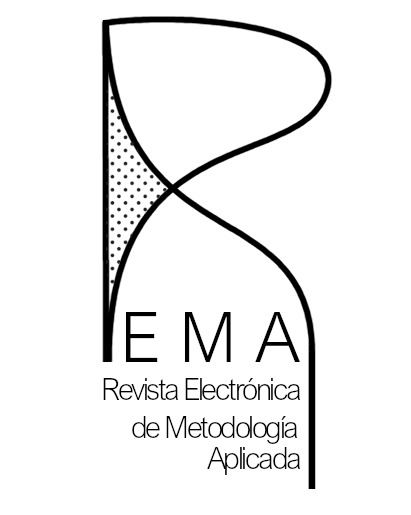 Referencia: Apellido, F., Apellido, F., & Apellido, F. (XXXX). Título del artículo. Revista Electrónica de Metodología Aplicada, Nº(Vol), initial page – final page. https://doi.org/XX.XXXX/XXXXXXXXXXXXXXXX*Correspondencia: e-mail@e-mail.comRecibido: dateAceptado: datePublicado: date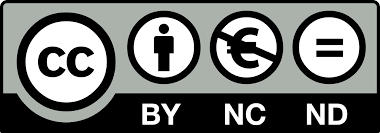 